INDICAÇÃO Nº 2304/2018Sugere ao Poder Executivo Municipal a troca de lâmpada em caráter de urgência sendo no estacionamento do hospital municipal Doutor Afonso Ramos, no bairro: Jd Perola, neste município. Excelentíssimo Senhor Prefeito Municipal, Nos termos do Art. 108 do Regimento Interno desta Casa de Leis, dirijo-me a Vossa Excelência que, por intermédio do Setor competente, promova a manutenção de troca de lâmpada na Rua do Trigo ao nº 1005 no bairro Jd Perola, neste municípioJustificativa:Este vereador foi procurado por munícipes e pacientes residentes do bairro Jardim Perola, solicitando a troca de lâmpada no referido local, pois as mesmas já estão queimadas há algum tempo, causando insegurança à população e pacientes, já que os pacientes trafegam pelo estacionamento na madrugada.Plenário “Dr. Tancredo Neves”, em 16 de março de 2018.                                                   JOEL DO GÁS-Vereador-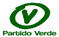 